Hay que llevar a cabo el protocolo de la casa de cultura de Ribaforada.Los niños y niñas deberán llevar su propio material, ya que no se podrá compartir.VENTILACIÓN. Si es posible, se mantendrán las ventanas abiertas durante las clases. Si hace mucho frío, el profesor/a abrirá  las ventanas entre clase y clase. ENTRADA CLASES CONJUNTAS: Los niños y niñas entrarán a la casa de cultura solos y bajarán las escaleras por el lado indicado guardando las distancias (1,5 metros mínimo). Esperarán en la entrada de abajo, guardando la distancia de seguridad, hasta que el profesor o profesora les avise de que pueden entrar al aula. En el caso de infantil, el profesor o profesora subirá a recogerlos y los subirá al finalizar la clase.SALIDA: Al finalizar la clase, el grupo saldrá con distanciamiento y subirán al piso de arriba donde podrá estar esperando un único familiar en la entrada. Los días que hay varias clases, la primera finaliza 5 minutos antes y la segunda empieza 5 minutos despuésLa profesora entre clase y clase, ventilará y desinfectará las mesas, sillas y lo que hayan podido tocar.CLASES INDIVIDUALES: En el caso de instrumentos de viento, el alumno o alumna se quitará la mascarilla justo antes de empezar la clase y se la pondrá justo cuando acabe. En la clase sólo podrá estar el alumno o alumna y el profesor. Antes de que entre el siguiente alumno o alumna, el profesor ventilará y desinfectará lo usado por el anterior alumno. El alumno o alumna que esté esperando, lo hará en la entrada principal y cuando salga que anterior, ya puede subir o bajar el siguiente.La persona que acuda a recoger al alumno o alumna, podrá esperar en la entrada, guardando las distancias de seguridad y sólo una persona por niño/a. A poder ser se esperará en la calle.AFORO DE AULAS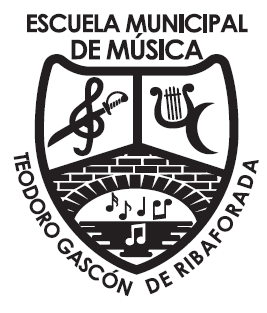 PROTOCOLO A SEGUIR EN LAS CLASES DE MÚSICA, DEBIDO AL COVID-19 Aula 1 (70 m2)17Aula 2(70 m2)  17Aula 3(70 m2)  17Aula informática (70 m2)17Despacho (1er piso) (30 m2)7Sala 2º piso (40 m2)10